ГРОМАДСЬКИЙ ПРОЄКТ ДЛЯ РЕАЛІЗАЦІЇ У 2021 РОЦІЗаповнюється відповідальною особою робочої групиДата надходження: Номер у реєстрі проєктів:     П. І. Б. та підпис особи, що реєструє:  Дорошенко Олександр ЛеонидовічІнформація про проєкт1. Назва проєкту* (не більше 100 символів)Заповнюється відповідальною особою робочої групиДата надходження: Номер у реєстрі проєктів:     П. І. Б. та підпис особи, що реєструє:  Дорошенко Олександр ЛеонидовічІнформація про проєкт1. Назва проєкту* (не більше 100 символів)2. Напрямок реалізації проєкту*2. Напрямок реалізації проєкту*☐  Дороги, транспорт☐  Екологія☐  ЖКГ (комунальне господарство, енергоефективність☐  Здоров'я☐  Інформаційні технології (ІТ) ☐  Культура, туризм☐  Молодь, спорт Х  Освіта, громадянське суспільство☐  Соціальний захист, інклюзія☐  Експериментальні (інноваційні, міжтематичні)3. Локалізація проєкту (вказати район або загальноміський)*4. Адреса установи / закладу, будинку5. Назва установи / закладу6. Короткий опис проєкту* (не більше 500 символів)Повний опис проєкту та параметри його реалізації 7. Проблема (передумови, обґрунтування необхідності реалізації проєкту)*8. Пропоноване рішення щодо розв'язування проблеми і його обґрунтування*9. Ключові показники оцінки результату проєкту *10. Соціальна ефективність проєкту та його загальнодоступність *11. Бюджетна ефективність проєкту *12. Інформація щодо інноваційності проєкту 13. Очікуване фінансування з бюджету міста Києва*14. Інформація про співфінансування (співучасть) у проєкті (обсяг додаткових коштів (матеріальних ресурсів), етапність виконання робіт та інша інформація)15. Очікуваний термін реалізації проєкту*16. Орієнтовний план заходів з реалізації проєкту (календарний план робіт та/чи послуг, які необхідно придбати для реалізації проекту)*17. Ризики (перешкоди) у реалізації проєкту, на які слід звернути увагу18. Приклади схожих рішень (проєктів)19. Структурний підрозділ виконавчого органу Київської міської ради (Київської міської державної адміністрації) або районна в місті Києві державна адміністрація, які можуть бути визначеними відповідальними за проведення експертизи проєкту* зірочкою позначені обов'язкові до заповнення поля.3. Локалізація проєкту (вказати район або загальноміський)*4. Адреса установи / закладу, будинку5. Назва установи / закладу6. Короткий опис проєкту* (не більше 500 символів)Повний опис проєкту та параметри його реалізації 7. Проблема (передумови, обґрунтування необхідності реалізації проєкту)*8. Пропоноване рішення щодо розв'язування проблеми і його обґрунтування*9. Ключові показники оцінки результату проєкту *10. Соціальна ефективність проєкту та його загальнодоступність *11. Бюджетна ефективність проєкту *12. Інформація щодо інноваційності проєкту 13. Очікуване фінансування з бюджету міста Києва*14. Інформація про співфінансування (співучасть) у проєкті (обсяг додаткових коштів (матеріальних ресурсів), етапність виконання робіт та інша інформація)15. Очікуваний термін реалізації проєкту*16. Орієнтовний план заходів з реалізації проєкту (календарний план робіт та/чи послуг, які необхідно придбати для реалізації проекту)*17. Ризики (перешкоди) у реалізації проєкту, на які слід звернути увагу18. Приклади схожих рішень (проєктів)19. Структурний підрозділ виконавчого органу Київської міської ради (Київської міської державної адміністрації) або районна в місті Києві державна адміністрація, які можуть бути визначеними відповідальними за проведення експертизи проєкту* зірочкою позначені обов'язкові до заповнення поля.Лідер команди проєкту та інші учасники Команди, якщо є* 
(можуть бути не лише мешканці Києва)Лідер Команди:Прізвище* ДорошенкоІм'я* ОлександрПо батькові* ЛеонідовичДата народження (ДД/ММ/РРРР)* 21/08/1979Серія і номер паспорта (або посвідки на проживання) СН 079878Телефон(-и)*+380 68 721 4982Адреса реєстрації*
Адреса проживання*
Електронна пошта*doroshe79@gmail.comЛідер команди проєкту та інші учасники Команди, якщо є* 
(можуть бути не лише мешканці Києва)Лідер Команди:Прізвище* ДорошенкоІм'я* ОлександрПо батькові* ЛеонідовичДата народження (ДД/ММ/РРРР)* 21/08/1979Серія і номер паспорта (або посвідки на проживання) СН 079878Телефон(-и)*+380 68 721 4982Адреса реєстрації*
Адреса проживання*
Електронна пошта*doroshe79@gmail.comЛідер команди проєкту та інші учасники Команди, якщо є* 
(можуть бути не лише мешканці Києва)Лідер Команди:Прізвище* ДорошенкоІм'я* ОлександрПо батькові* ЛеонідовичДата народження (ДД/ММ/РРРР)* 21/08/1979Серія і номер паспорта (або посвідки на проживання) СН 079878Телефон(-и)*+380 68 721 4982Адреса реєстрації*
Адреса проживання*
Електронна пошта*doroshe79@gmail.comЛідер команди проєкту та інші учасники Команди, якщо є* 
(можуть бути не лише мешканці Києва)Лідер Команди:Прізвище* ДорошенкоІм'я* ОлександрПо батькові* ЛеонідовичДата народження (ДД/ММ/РРРР)* 21/08/1979Серія і номер паспорта (або посвідки на проживання) СН 079878Телефон(-и)*+380 68 721 4982Адреса реєстрації*
Адреса проживання*
Електронна пошта*doroshe79@gmail.comЛідер команди проєкту та інші учасники Команди, якщо є* 
(можуть бути не лише мешканці Києва)Лідер Команди:Прізвище* ДорошенкоІм'я* ОлександрПо батькові* ЛеонідовичДата народження (ДД/ММ/РРРР)* 21/08/1979Серія і номер паспорта (або посвідки на проживання) СН 079878Телефон(-и)*+380 68 721 4982Адреса реєстрації*
Адреса проживання*
Електронна пошта*doroshe79@gmail.comУчасники Команди:Додаткова інформація:*Серед учасників Команди є автор (лідер команди) проєкту-переможця ГБ:          
Реквізити проєкту-переможця: 
ГБ 2017 – проєкт № 94 «Благоустрій шкільного подвір’я СШ №49» 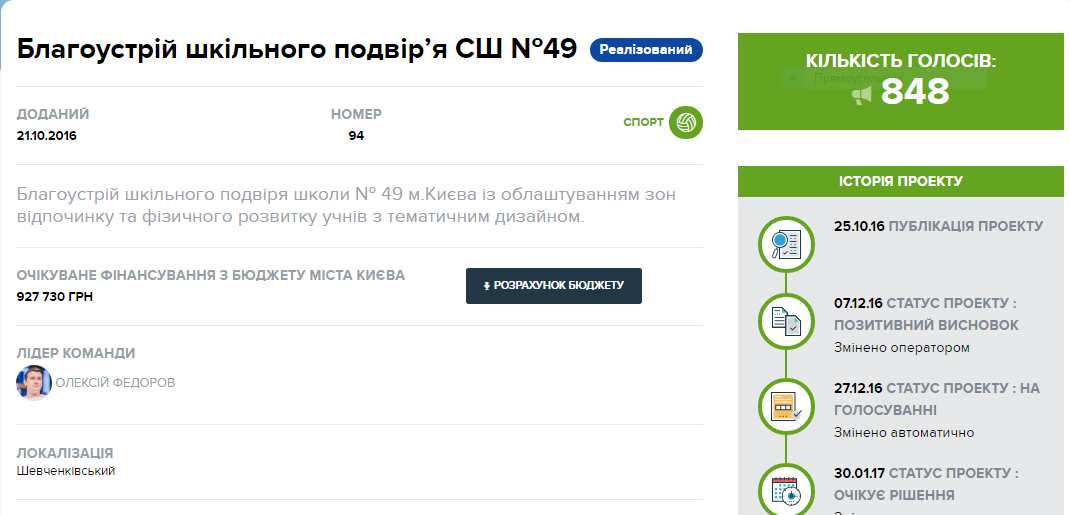 ГБ 2019 – проєкт № 365 «Сучасний і безпечний стадіон СШ № 49»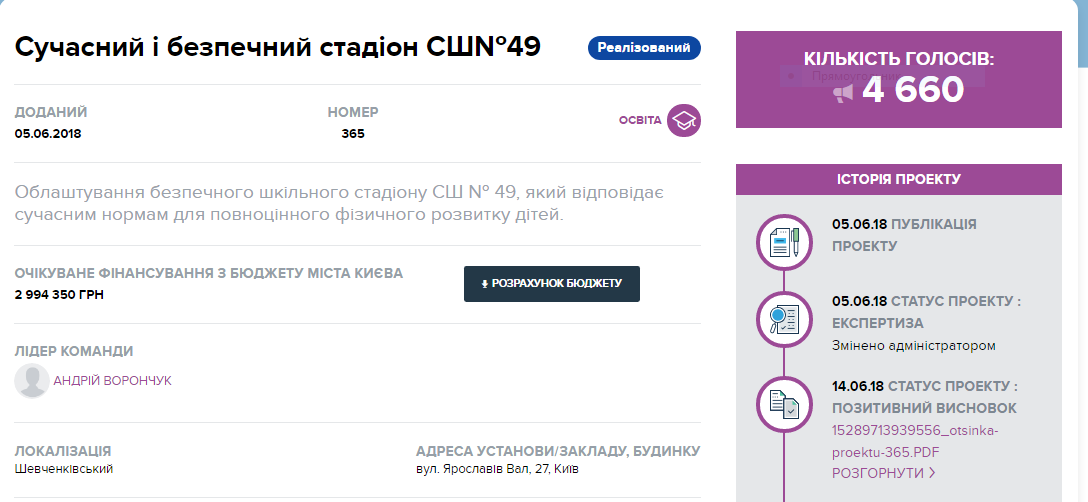 * всі поля, що обов'язкові для заповненняДодатки до заявки1. Бюджет проекту*2. Фото, схема, креслення, презентації, що демонструють очікуваний результатЗгода на обробку персональних даних:Відповідно до Закону України "Про захист персональних даних" від 01.06.2010 N 2297-VI я, _____________________________________________________________________________________,
(прізвище, ім'я та по батькові повністю)даю згоду на обробку моїх персональних даних, вказаних в пункті 4 цього бланку-заяви виключно для реалізації Програми "Громадський бюджет міста Києва".Учасники Команди:Додаткова інформація:*Серед учасників Команди є автор (лідер команди) проєкту-переможця ГБ:          
Реквізити проєкту-переможця: 
ГБ 2017 – проєкт № 94 «Благоустрій шкільного подвір’я СШ №49» ГБ 2019 – проєкт № 365 «Сучасний і безпечний стадіон СШ № 49»* всі поля, що обов'язкові для заповненняДодатки до заявки1. Бюджет проекту*2. Фото, схема, креслення, презентації, що демонструють очікуваний результатЗгода на обробку персональних даних:Відповідно до Закону України "Про захист персональних даних" від 01.06.2010 N 2297-VI я, _____________________________________________________________________________________,
(прізвище, ім'я та по батькові повністю)даю згоду на обробку моїх персональних даних, вказаних в пункті 4 цього бланку-заяви виключно для реалізації Програми "Громадський бюджет міста Києва".Учасники Команди:Додаткова інформація:*Серед учасників Команди є автор (лідер команди) проєкту-переможця ГБ:          
Реквізити проєкту-переможця: 
ГБ 2017 – проєкт № 94 «Благоустрій шкільного подвір’я СШ №49» ГБ 2019 – проєкт № 365 «Сучасний і безпечний стадіон СШ № 49»* всі поля, що обов'язкові для заповненняДодатки до заявки1. Бюджет проекту*2. Фото, схема, креслення, презентації, що демонструють очікуваний результатЗгода на обробку персональних даних:Відповідно до Закону України "Про захист персональних даних" від 01.06.2010 N 2297-VI я, _____________________________________________________________________________________,
(прізвище, ім'я та по батькові повністю)даю згоду на обробку моїх персональних даних, вказаних в пункті 4 цього бланку-заяви виключно для реалізації Програми "Громадський бюджет міста Києва".Учасники Команди:Додаткова інформація:*Серед учасників Команди є автор (лідер команди) проєкту-переможця ГБ:          
Реквізити проєкту-переможця: 
ГБ 2017 – проєкт № 94 «Благоустрій шкільного подвір’я СШ №49» ГБ 2019 – проєкт № 365 «Сучасний і безпечний стадіон СШ № 49»* всі поля, що обов'язкові для заповненняДодатки до заявки1. Бюджет проекту*2. Фото, схема, креслення, презентації, що демонструють очікуваний результатЗгода на обробку персональних даних:Відповідно до Закону України "Про захист персональних даних" від 01.06.2010 N 2297-VI я, _____________________________________________________________________________________,
(прізвище, ім'я та по батькові повністю)даю згоду на обробку моїх персональних даних, вказаних в пункті 4 цього бланку-заяви виключно для реалізації Програми "Громадський бюджет міста Києва".Учасники Команди:Додаткова інформація:*Серед учасників Команди є автор (лідер команди) проєкту-переможця ГБ:          
Реквізити проєкту-переможця: 
ГБ 2017 – проєкт № 94 «Благоустрій шкільного подвір’я СШ №49» ГБ 2019 – проєкт № 365 «Сучасний і безпечний стадіон СШ № 49»* всі поля, що обов'язкові для заповненняДодатки до заявки1. Бюджет проекту*2. Фото, схема, креслення, презентації, що демонструють очікуваний результатЗгода на обробку персональних даних:Відповідно до Закону України "Про захист персональних даних" від 01.06.2010 N 2297-VI я, _____________________________________________________________________________________,
(прізвище, ім'я та по батькові повністю)даю згоду на обробку моїх персональних даних, вказаних в пункті 4 цього бланку-заяви виключно для реалізації Програми "Громадський бюджет міста Києва".__________
Дата__________
Дата__________
Дата________________
Підпис________________
ПідписЯ погоджуюсь, що:заповнений бланк (за виключенням персональних даних) буде опубліковано на сайті виконавчого органу Київської міської ради (Київської міської державної адміністрації) в розділі "Громадський бюджет";цей проект (ідея) може вільно використовуватися Київською міською радою та її виконавчими органами, у тому числі поза межами реалізації громадського бюджету;на можливість модифікації, об'єднання проекту з іншими завданнями, а також її реалізації в поточному режимі;можливе уточнення проекту, якщо його реалізація суперечитиме Законам України чи сума для реалізації у поточному бюджетному році перевищить максимальний обсяг коштів, визначених на його реалізацію.Я погоджуюсь, що:заповнений бланк (за виключенням персональних даних) буде опубліковано на сайті виконавчого органу Київської міської ради (Київської міської державної адміністрації) в розділі "Громадський бюджет";цей проект (ідея) може вільно використовуватися Київською міською радою та її виконавчими органами, у тому числі поза межами реалізації громадського бюджету;на можливість модифікації, об'єднання проекту з іншими завданнями, а також її реалізації в поточному режимі;можливе уточнення проекту, якщо його реалізація суперечитиме Законам України чи сума для реалізації у поточному бюджетному році перевищить максимальний обсяг коштів, визначених на його реалізацію.Я погоджуюсь, що:заповнений бланк (за виключенням персональних даних) буде опубліковано на сайті виконавчого органу Київської міської ради (Київської міської державної адміністрації) в розділі "Громадський бюджет";цей проект (ідея) може вільно використовуватися Київською міською радою та її виконавчими органами, у тому числі поза межами реалізації громадського бюджету;на можливість модифікації, об'єднання проекту з іншими завданнями, а також її реалізації в поточному режимі;можливе уточнення проекту, якщо його реалізація суперечитиме Законам України чи сума для реалізації у поточному бюджетному році перевищить максимальний обсяг коштів, визначених на його реалізацію.Я погоджуюсь, що:заповнений бланк (за виключенням персональних даних) буде опубліковано на сайті виконавчого органу Київської міської ради (Київської міської державної адміністрації) в розділі "Громадський бюджет";цей проект (ідея) може вільно використовуватися Київською міською радою та її виконавчими органами, у тому числі поза межами реалізації громадського бюджету;на можливість модифікації, об'єднання проекту з іншими завданнями, а також її реалізації в поточному режимі;можливе уточнення проекту, якщо його реалізація суперечитиме Законам України чи сума для реалізації у поточному бюджетному році перевищить максимальний обсяг коштів, визначених на його реалізацію.Я погоджуюсь, що:заповнений бланк (за виключенням персональних даних) буде опубліковано на сайті виконавчого органу Київської міської ради (Київської міської державної адміністрації) в розділі "Громадський бюджет";цей проект (ідея) може вільно використовуватися Київською міською радою та її виконавчими органами, у тому числі поза межами реалізації громадського бюджету;на можливість модифікації, об'єднання проекту з іншими завданнями, а також її реалізації в поточному режимі;можливе уточнення проекту, якщо його реалізація суперечитиме Законам України чи сума для реалізації у поточному бюджетному році перевищить максимальний обсяг коштів, визначених на його реалізацію.________________
Дата_______________________ 
Підпис лідера команди________________________
П. І. Б. лідера команди________________________
П. І. Б. лідера командиПІДТВЕРДЖЕННЯ ПРО ПРИЙОМ ПРОЕКТУЗаповнюється відповідальною особою робочої групиНомер у реєстрі проектів: П. І. Б. та підпис особи, що реєструє:   ПІДТВЕРДЖЕННЯ ПРО ПРИЙОМ ПРОЕКТУЗаповнюється відповідальною особою робочої групиНомер у реєстрі проектів: П. І. Б. та підпис особи, що реєструє:   ПІДТВЕРДЖЕННЯ ПРО ПРИЙОМ ПРОЕКТУЗаповнюється відповідальною особою робочої групиНомер у реєстрі проектів: П. І. Б. та підпис особи, що реєструє:   ПІДТВЕРДЖЕННЯ ПРО ПРИЙОМ ПРОЕКТУЗаповнюється відповідальною особою робочої групиНомер у реєстрі проектів: П. І. Б. та підпис особи, що реєструє:   